ＢＳ茨発指第  ２２－63号令和５年　１月　４日日本ボーイスカウト茨城県連盟加盟団団委員長　　各位地区委員長　　各位正副地区コミッショナー　 各位　　　　　　　　　　　　　　　　　　　　　　　　　　　　日本ボーイスカウト茨城県連盟　　　　　　　　　　　　　　　　　　　　　　　　　　指導者養成委員長　郡司　美津江　　　　　　　　　　　　　　　　　　　　　　　　事務局長　　　　　　八城　貞子（公印省略）第７４回ボーイスカウト講習会の開催について三　指　　時下ますますご清栄のこととお慶び申し上げます。さて、第７４回ボーイスカウト講習会を下記のとおり開催いたします。指導者および将来指導者となられる関係者、また、ボーイスカウト運動や社会教育に関心を持つ方々にも周知いただきまして、多数ご参加くださいますようお願い申し上げます。　なお、詳細は添付の「開設要項」をご覧下さい。　　　　　　　　　　　　　　　　　　　　　　　　　　　　　　　　　　　　　弥　栄記日　　時	令和５年３月５日（日）９時３０分〜午後４時３０分（予定）会　　場	土浦市青少年の家参加費	１，０００円（資料代など、指導者手帳は含まれません）申込期限　	令和５年２月１８日（土）　必着問合せ先	日本ボーイスカウト茨城県連盟事務局（開局日：毎週　火・木・土 10:00-17:00）               〒３１０－００３４　水戸市緑町１丁目１－１８　茨城県立青少年会館　             ＴＥＬ：０２９－２２６－８４８２　ＦＡＸ：０２９－２２４－３７７３　　　　　　　 E-mail：ibaraki@scout-ib.net               Home Page : https://www.scout-ib.net/以上第７４回ボーイスカウト講習会　開設要項1.目　　的　	　ボーイスカウト講習会は１８歳以上の者を対象に指導者導入訓練として開設し、体験を通して参加者が本運動の概要とスカウト教育の原理と基本的な方法とについて知ることを目的とする。2.実施日　	令和５年３月５日（日）午前９時３０分〜午後４時３０分（予定）　　　　　　　　　　　午前９時００分　　受付開始3.開催場所　　　土浦市青少年の家　　　　　　　　　所在地　茨城県土浦市乙戸1099　 TEL 029-842-84294.主　　催　 	　公益財団法人　ボーイスカウト日本連盟5.開　　設　	日本ボーイスカウト茨城県連盟6.開設担当　	第６地区指導者養成委員会責任者：　石濱　真一（第６地区指導者養成委員長）7.主任講師　	熊谷　勲（日本連盟副リーダートレーナー）8.受講料　	１，０００円（資料代など、指導者手帳は含まれません）※当日は、【申込受理・参加許可書】を印刷し１,０００円と共に（受理番号が見えるように）透明なポリ袋に入れてご持参ください。受付時でそのままお預かりします。9.申 込 方 法　	研修への参加申込は、茨城県連盟ホームページより行ないます。　　　　　　　　　TOP≫最新情報≫指導者向け情報まとめ「指導者情報」≫研修参加申込書≫指導者研修申込フォーム一覧（指導者集合訓練への参加条件は左側赤色クリック）（下記QRコードからアクセスできます）10.申込期限　	令和５年２月１８日（土）　必着11.服　　装　	服装は自由（活動しやすい服装）・運動靴12.携行品　	 筆記用具・飲み物・昼食・指導者手帳（持っている人）・マスク・雨具・ハイキングを実施しますのでそれに適した持ち物・その他必要なもの。13．新型コロナウイルス感染症対応           　　　　㋐県内に「緊急事態宣言」が発令された場合は、集合研修は中止とします。その時は参加申込者に対して改めてご連絡します。㋑「感染拡大市町村」「まん延防止等重点措置」においては、徹底した感染対策を実施した上で実施します。ただし、「まん延防止等重点措置」の適用前に申し込んだ参加者については、本人の意志＆判断により参加の取りやめができるように配慮します。（要前日までに連絡）14.備　　考　 	(1) 欠席する場合は、必ずご連絡ください。	(2) 問合せは上記問合せ先にお願いします。また、申込期限は厳守してください。	(3) 研修中に撮影された画像等は、研修の記録に使用するほか、日連・県連ホームページ等広報に使用する場合があります。ご了承ください。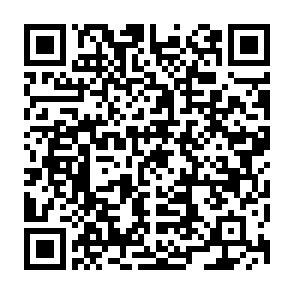 